ŽUPANIJA VARAŽDINSKA				                     	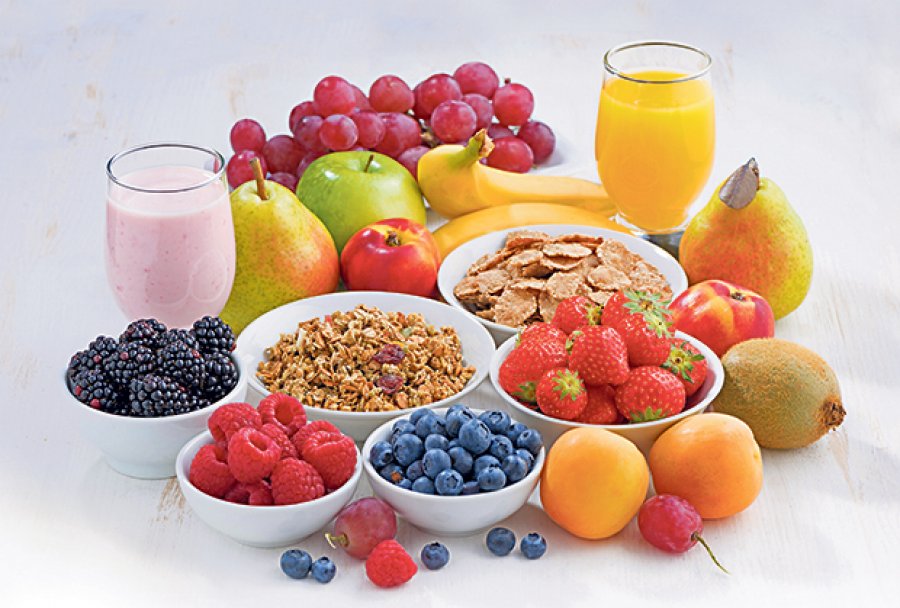 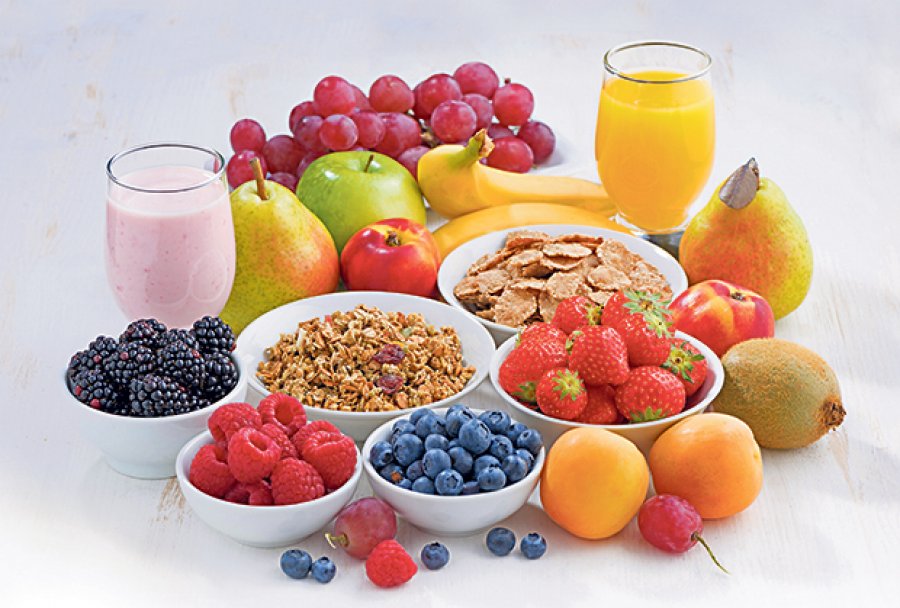 OPĆINA TRNOVEC BARTOLOVEČKIOSNOVNA ŠKOLA TRNOVECU Trnovcu, 30. studenoga 2020.g.	                                          JELOVNIK ZA MJESEC PROSINAC - 2020.Cijena školske kuhinje za mjesec prosinac iznosi 84,00 kn (14 dana x 6,00 kn).OŠ Trnovec uključena je u projekt „Školska shema“.Svake srijede u tjednu svi učenici dobivaju voće iz imenovanog projekta, nevezano                                                    uz prehranu u školskoj kuhinji.Iz imenovanog projekta, nevezano uz prehranu u školskoj kuhinji svaki četvrtak učenici od prvog do četvrtog razreda dobivaju mlijeko i mliječne proizvode. 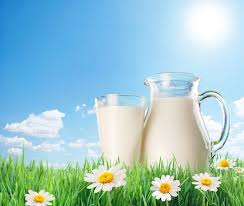 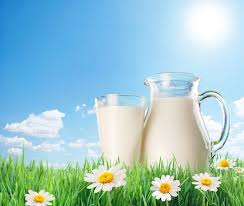 Ravnateljica: Radmila SačićDANDATUMOBROKUtorak  1.12.2020.HRENOVKA U KLIPIĆUSrijeda  2.12.2020.MLJEVENO MESO, INTEGRALNA TJESTENNA, KRASTAVCIČetvrtak  3.12.2020.KREM JUHA S PILETINOM, CRNI KRUH, TORTICAPetak  4.12.2020.ĐAČKI SENDVIČ, ACIDOFILNO MLIJEKOPonedjeljak  7.12.2020.SIRNI NAMAZ, RAŽENI KRUH, BENKOUtorak  8.12.2020.GRAH S KISELOM REPOM I SUHIM MESOM, KUKURUZNI KRUHSrijeda  9.12.2020.PIZZAČetvrtak 10.12.2020.PILEĆI MEDALJONI, KEČAP, JABUKAPetak 11.12.2020.PLETENICA, GRČKI JOGURTPonedjeljak 14.12.2020.NAMAZ OD LJEŠNJAKA, INTEGRALNI KRUH, MLIJEKOUtorak 15.12.2020.MLJEVENO MESO, ŠARENA TJESTENINASrijeda 16.12.2020.HRENOVKA, KUHANO JAJE, CRNI KRUHČetvrtak 17.12.2020.FINO VARIVO S PURETINOM, CRNI KRUH, BANANAPetak 18.12.2020.ZOBENI KEKS, MLIJEKO